53 - School en volwassenenonderwijsDoelstellingen:	 - woordenschat en uitdrukkingen over scholen introduceren,
 - vluchtelingen informeren over de schoolfaciliteiten in het gastland,
 - vluchtelingen in staat stellen om te communiceren over bepaalde schoolfaciliteiten.Communicatieve situatiesCommuniceren met de administratieve medewerkers en de leerkrachten op school (eventueel met hulp van een tussenpersoon).MateriaalAfbeeldingen van mensen en plaatsen die verband houden met de school.TaalactiviteitenGebruik de afbeeldingen (hieronder) om:na te gaan wat vluchtelingen weten over scholen, de aangeboden diensten en jobs in onderwijsinstellingen in het gastland,vragen te stellen om na te gaan of het onderwijssysteem in de thuislanden van de vluchtelingen lijkt op of verschilt van dat van het gastland. Bv.: vanaf welke leeftijd gaan de kinderen er naar school? Welke soorten scholen zijn er in jouw land?,vluchtelingen afbeeldingen te tonen van bepaalde plaatsen in een school (bv. secretariaat, klaslokaal, gang, speelplaats, refter) en woordenschat te activeren of te introduceren.Laat vluchtelingen de nieuwe woorden op kaartjes schrijven (secretaresse, directeur, leraren, schoonmaakpersoneel, schoolruimtes zoals de refter, klaslokalen, speelplaats). Laat hen daarna deze afbeeldingen beschrijven.Geef de volgende dialoog tussen een ouder en een personeelslid van de school als voorbeeld:A. Goeiemorgen. Kan ik u helpen?B. Ik zou mijn dochter willen inschrijven in de lagere school. Kunt u mij zeggen waar het secretariaat is?A. Ja hoor, rechtdoor in deze gang de tweede deur rechts.B. Excuseer, kunt u wat trager spreken?A Zeker, sorry. Het secretariaat is rechtdoor in deze gang, tweede deur rechts.Controleer of de vluchtelingen het begrepen hebben en focus op sleuteluitdrukkingen om:iemand te vragen om trager te spreken,zich te excuseren,richtingen aan te geven.Organiseer daarna een rollenspel waarin de vluchtelingen zich inleven in een situatie waarin ze voor het eerst naar een school gaan om hun kind in te schrijven.Aanbevolen volgende stap:Organiseer indien mogelijk een bezoek met de vluchtelingen aan een school of een centrum voor volwassenenonderwijs.Tijdens een bezoek aan een centrum voor volwassenenonderwijs kunnen vluchtelingen informatie inwinnen over gratis cursussen (bv. taallessen). Zo ontdekken ze de mogelijkheden om hun leerproces voort te zetten in het gastland.Kennismaken met een school biedt vluchtelingen, vooral dan ouders van schoolgaande kinderen, de kans om te begrijpen hoe scholen in het gastland functioneren en zich te informeren over de inschrijving van hun kinderen.Ideeën voor laaggeletterde taalverwerversVraag laaggeletterde vluchtelingen om op een uurrooster van een school op te zoeken hoe laat bepaalde lessen van de kinderen beginnen en eindigen. Help hen hierbij waar nodig.Laat vluchtelingen met schoolgaande kinderen noteren hoe laat de school van hun kinderen elke dag begint en eindigt.Voorbeeldmateriaal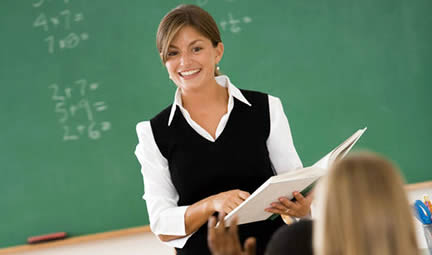 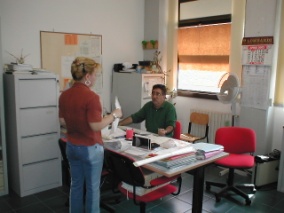 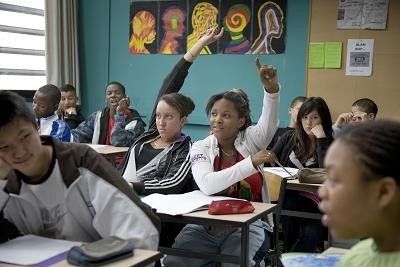 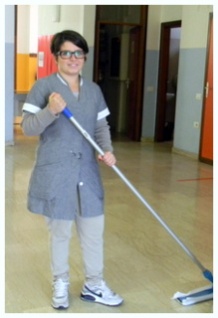 